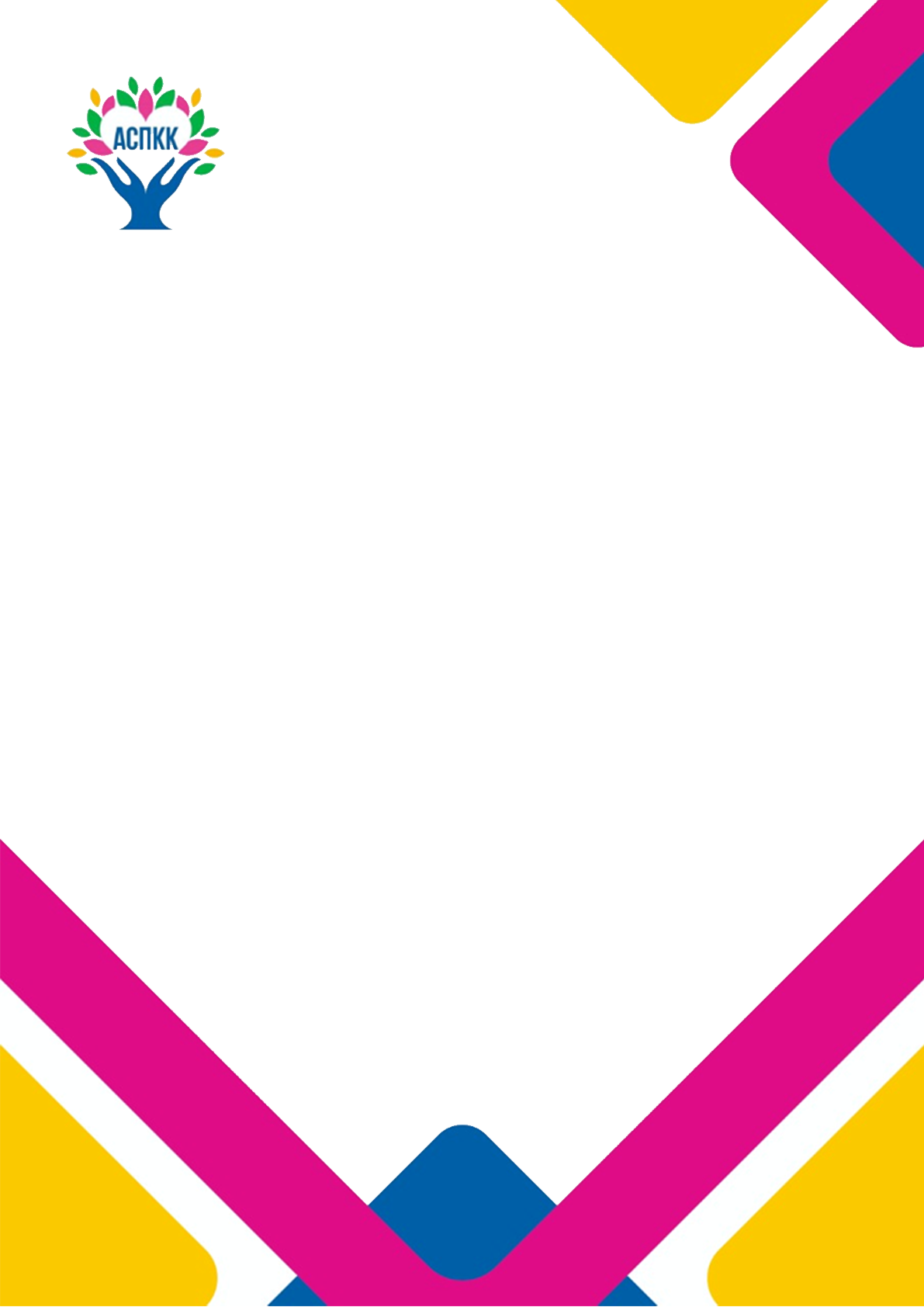 РЕГЛАМЕНТ ШКОЛЫ                                12:30 - Регистрация участников ШПСП                                13:00 - Начало работы1 БЛОК- Ролик АСПКК- Приветственное слово представителя органов власти Муниципалитета- Выступление Председателя АСПКК Антонова Н.М.- Выступление члена Правления АСПКК2 БЛОК- Успешные кейсы СП - член Правления АСПКК - Планы и перспективы развития социального предпринимательства в Краснодарском крае и РФ - председатель АСПКК Антонов Н.М.3 БЛОК- Предложения по взаимодействию в целях продвижения социального предпринимательства и возможные меры поддержки социальных предпринимателей - Представители органов власти и организаций Муниципалитета - Обсуждение перечня Предложений для законодательной инициативы, по улучшению деятельности социальных предпринимателей КК и РФ- Вопросы и предложения представителей МСП                ПОДВЕДЕНИЕ ИТОГОВ РАБОТЫ ШПСПЗаключительное слово представителя органов власти Муниципалитета;Заключительное слово Председателя АСПКК.14:30 - Завершение работы ШПСП         Работая на себя –работаем для людей!